Кафедра управления строительством ЦЧГИУ: Миссия, приоритетные задачи.Решение об открытии кафедры управления строительством в Воронежском государственном архитектурно-строительном университете было принято сравнительно недавно, 17 июня  2003  года.  Заведовать новой кафедрой было поручено доктору технических наук, профессору Баркалову Сергею Алексеевичу. Свою деятельность кафедра начала на строительно-технологическом факультете, затем вошла в состав факультета экономики и управления, а с 2011 года является одной из ведущих кафедр факультета экономики, менеджмента и информационных технологий.Миссия кафедры управления строительством - изучение передового опыта в сфере управления социально-экономическими системами и его использование как в практике подготовки специалистов соответствующего профиля, так  и в развитии компетенций успешно работающих менеджеров. Приоритетные задачи кафедры  -  подготовка квалифицированных, инициативных, высоко мотивированных, нацеленных на интенсивную качественную работу специалистов в области управления;  опережающая подготовка кадров к решению задач модернизации образования; поддержка проектной деятельности руководителей строительных предприятий, образовательных учреждений и муниципальных органов управления; внедрение активных форм обучения. За годы своего развития коллектив кафедры управления строительством активно участвовал в лицензировании, обеспечении учебно- материальной базой  и осуществлении  подготовки выпускников по специальностям:«Экономика и управление на предприятии (строительство)»,«Менеджмент организации»,«Управление персоналом»,«Экономическая безопасность»,«Прикладная информатика (в экономике)»,направлениям подготовки бакалавров:«Экономика»,«Менеджмент»,«Управление персоналом»,«Государственное и муниципальное управление»,«Инноватика»«Системный анализ и управление»,направлению подготовки магистров: «Менеджмент» «Управление  проектами»;«Производственный менеджмент»;«Стратегический  менеджмент».специальностям аспирантуры:05.00.08 – «Экономика и управление народным хозяйством»05.02.22 – «Организация производства (строительство)»05.13.01 – «Системный анализ, обработка информации (строительство)»,05.13.10 – «Управление в социальных и экономических системах»05.23.08 – «Технология и организация строительства»В настоящее время на кафедре работают 37 преподавателей, в том числе 13 докторов наук и профессоров,  22 кандидата наук и доцента. Преподаватели кафедры читают лекции, ведут практические и лабораторные занятия более чем по 80 дисциплинам. За время работы кафедрой управления строительством созданы три филиала - на базе предприятий УК «Жилпроект», ООО «Воронежтрубопроводстрой», ОАО «Воронеж-Агроокс–2».На базе кафедры управления строительством  создан научно-образовательный центр (НОЦ), который работает под руководством  доктора технических наук профессора С.А. Баркалова. Партнерами в деятельности НОЦ являются аналогичные центры Удмуртского государственного университета (УдГУ), Волгоградского государственного университета (ВолГУ), Казанского государственного технического университета (КГТУ-КАИ), Курского государственного технического университета (КГТУ), Липецкого государственного технического университета (ЛГТУ), Пермского государственного технического университета (ПГТУ), Московского авиационного института (МАИ), Самарского государственного аэрокосмического университета (СГАУ), Тверского государственного технического университета (ТГТУ), Старооскольского технологического  института (СТИ), объединение которых возглавляет доктор технических наук, профессор, член-корреспондент РАН, заместитель директора Института проблем управления Российской академии наук Д.А. Новиков.  Кафедра является соучредителем проведения  международных конференций «Современные сложные системы управления» (HTCS), главными темами которых являются экономика народного хозяйства;   экономическая теория; теория управления; методы, модели и механизмы управления; наблюдаемость, управляемость и идентификация систем управления;  оценивание процессов управления; оптимальное и адаптивное управление  и многие другие, а так же соучредителем по изданию научно-практического журнала «Экономика и менеджмент систем управления» (ПИ N ТУ 35-00204 от , ISSN 2223-0432). За 10-летний период работы учёными кафедры управления строительством проведен ряд научных  исследований по грантам РГНФ и РФФИ, по заказу Министерства транспорта РФ, областных и муниципальных организаций Воронежской области, в том числе:«Построение математических моделей, разработка методов и алгоритмов информационного обеспечения системы управления качеством образовательной деятельности технического университета» (д.т.н., проф. Баркалов С.А., Грант РФФИ; 2007-2010 гг.);«Разработка методов и алгоритмов для синтеза моделей представления знаний в интеллектуальной системе поддержки принятия решений при управлении образовательной деятельностью технического университета» (к.т.н., доц. Белоусов В.Е., Грант РФФИ, 2008-2010 гг.); «Инструменты оценки эффективности инвестиций и учета неопределенности при распределении инвестиционных ресурсов» (к.э.н., доц. Половинкин И.С., Грант Президента РФ – молодым ученым, 2008-2009 гг.);«Методы решения теоретико-игровых задач распределения ресурсов» (д.т.н., проф. Бурков В.Н.,  Грант РФФИ, 2009-2011 гг.);«Инструменты принятия  инвестиционных решений, учета неопределенности и оценки эффективности инвестиций» (к.э.н., доц. Половинкин И.С., Грант Президента РФ – молодым ученым, 2010 г.);«Исследование и разработки по приоритетным направлениям науки и техники гражданского назначения» (д.т.н., проф. Баркалов С.А., д.т.н., проф. Курочка П.Н., Федеральная комплексная программа, 2011 г.); «Разработка оптимизационных моделей управления распределения инвестиций на предприятии по видам деятельности» (д.т.н., проф. Баркалов С.А., к.т.н., доц. Белоусов В.Е., Грант РФФИ, 2011 г.);«Разработка и совершенствование моделей и механизмов внутрифирменного управления» (д.т.н., проф. Баркалов С.А., к.т.н., доц. Белоусов В.Е., Госбюджетная научно-исследовательская работа, 2011 г.).В 2011 г.,  в рамках хоздоговорных работ,  командой ученых кафедры управления строительством по заказу Администрации Воронежской области для ряда муниципальных образований области (Хохольского, Павловского, Бутурлиновского, Бобровского городских поселений и др.)  были разработаны стратегии социально-экономического развития на период до 2020 г. В Воронежском ГАСУ кафедра управления строительством реализует следующие направления научной деятельности:управление проектами;управление в социальных и экономических системах;методы оптимизации разработки моделей, методов и механизмов принятия управленческих решений;Системный анализ и обработка информации;Фундаментальные основы, модели и методы исследования информационных процессов в сложных современных организационных системах;Фундаментальные основы информационных технологий в системном анализе и моделировании;Теоретические основы построения информационных технологий для интеллектуальных систем поддержки принятия решений и управления;Теоретические основы построения аппаратно-программных комплексов, ориентированных на обработку информации;Теоретические основы организационно-экономического моделирования;	Профессорско-преподавательский состав кафедры управления строительством активно развивает информационные технологии по ряду направлений:имитационное моделирование;инвестиционный и инновационный менеджмент;интеллектуальные системы поддержки принятия решений;нейросетевое  моделирование;объектно-ориентированное программирование;прогнозирование и бизнес-планирование;реинжиниринг предприятий муниципальных образований и региональных распределенных систем управления;управление бизнес-процессами;управление организационными системами;управление проектами;управление ресурсами;управление рисками и конфликтами;эвентологическое моделирование и рефлексивное управление;эволюционные алгоритмы оптимизации (генетические, имитации отжига, коллектив независимых автоматов, эволюционное программирование, искусственная жизнь); экспертные системы. 	Благодаря десятилетнему опыту работы педагогическим коллективом кафедры управления строительством внедрен ряд  инноваций в учебный процесс. В процессе обучения наряду с очными формами используются и дистанционные формы взаимодействия преподавателей со студентами. Под руководством к.э.н., доц. Половинкина И.С. для студентов создана  и успешно действует (в формате СПКБ) "Школа развития личности: Человек Возможностей».  Сотрудники кафедры  разработали комплекс деловых и ролевых игр  которые используются при проведении практических занятий по многим дисциплинам, создана база лекционного  и практического материала,  содержащая более 2000 слайдов и презентаций. Компьютеризация учебного процесса осуществляется в форме выполнения практических и лабораторных работ, курсового и дипломного проектирования. 	При преподавании специальных дисциплин на кафедре управления строительством используются:внедрение в лекционные курсы новейших достижений науки на основе участия преподавательского состава в научных исследованиях, конференциях, симпозиумах с опубликованием научных трудов, подготовки и защиты кандидатских и докторских диссертаций; внедрение исследовательских разделов в лабораторные работы;проведение практических и лабораторных занятий по дисциплинам прикладного характера на производственных базах филиалов кафедры;привлечение к чтениям лекций высококвалифицированных, обладающих большим опытом производственников;использование опыта других вузов в виде обмена информацией.С 2011 года на кафедре работает научный клуб (Президент клуба – д.т.н.,проф. Баркалов С.А., директор клуба - к.т.н.,доц. Морозов В.П.). Его основными направлениями исследований являются: Интегрированный менеджмент - теоретические основы интегрированного менеджмента; технология реализации интегрированного менеджмента; интеллектуальные системы поддержки принятия решений интегрированного менеджмента; 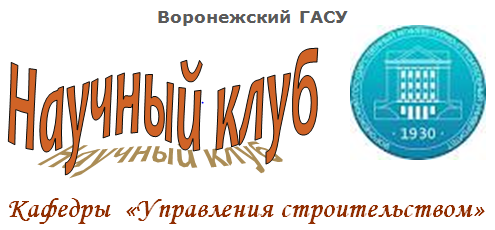 Интеллектуальный поиск - основы построения интеллектуальных поисковых систем (проблемы, теория построения, модели, методы, алгоритмы); структура и принципы построения традиционных и интеллектуальных поисковых систем; обзор возможностей существующих поисковых систем; обзор программных сред, используемых для реализации интеллектуальных поисковых систем;Стратегическое видение - теоретические основы краткосрочных, среднесрочных и  долгосрочных прогнозов (проблемы, теория построения, модели, методы, алгоритмы); Нейросетевое моделирование;Эволюционные алгоритмы.За 10 лет работы кафедрой управления строительством установлены,  поддерживаются и развиваются тесные связи сотрудничества с партнерами и друзьями кафедры: Институтом проблем управления им. В.А.Трапезникова (г.Москва) (д.т.н. В.Н. Бурков, д.т.н. А.В. Щепкин, д.т.н. Д.А. Новиков, д.э.н. Р.М. Нижегородцев, д.т.н. В.В. Кульба, д.т.н. А.А. Дорофеюк, д.т.н. А.Д. Цвиркун,),Институтом системного анализа РАН (г. Москва) (директор - д.т.н. Ю.С. Попков), Вычислительным центром РАН им. Дородницина (г. Москва) (д.ф.-м.н. А.Ф.Кононенко,  д.ф.-м.н. Ф.И. Ерешко), Институтом логики, когнитологии и развития личности РАН (г. Москва),Центральным экономико-математическим институтом РАН (г. Москва) (заместитель директора - д.э.н. Г.Б. Клейнер, д.э.н. К.А. Богриновский),Московским физико-техническим институтом (государственным университетом) (д.т.н. В.А. Ириков, к.ф.-м.н. О.И. Дранко),Московским государственным строительным унивеситетом (д.э.н.  П.Г. Грабовый, д.э.н. И.Г. Лукманова, д.т.н. Б.Ф. Ширшиков),Академией управления МВД России (г.Москва)                                    (д.т.н. И.В. Горошко, д.т.н. В.Ф. Макаров),Академией государственной противопожарной службы МЧС России (г. Москва) (д.т.н. Н.Г. Топольский, д.т.н. Н.Н. Брушлинский,  д.т.н. Бутузов С.Ю.),Университетом управления проектами (г. Москва) (д.т.н. А.В. Цветков, д.т.н. Г.С. Хулап),Ростовским государственным строительным университетом  (д.т.н. Л.Б. Зеленцов, д.т.н. Л.Р. Маилян, д.э.н. Н.Е. Симионова),Тульским государственным университетом                                           (д.т.н.  Н.А. Шульженко, д.э.н. В.В.Соколовский),Тверским  государственным техническим университетом (ректор - д.т.н.  Б.В. Палюх, проректор – к.т.н. Ф.А. Пашаев, д.т.н. В.Н. Кузнецов),Липецким государственным техническим университетом (ректор - д.т.н. А.К. Погодаев, д.ф.-м.н. С.Л. Блюмин),Сибирским государственным индустриальным университетом (д.т.н. Т.В. Киселева),Кафедрой управления строительными проектами и программами Российской экономической академией им. Г.В. Плеханова (д.э.н. М. А. Моторина, д.э.н. И.Л. Владимирова, д.э.н. В.И. Ресин),Санкт-Петербургским государственным архитектурно-строительным университетом (д.т.н. С.А. Болотин),Пензенским государственным университетом архитектуры и строительства (д.э.н. Б.Б. Хрусталев, д.э.н. Баронин С.А.),Российской Ассоциацией Управления Проектами «СОВНЕТ» (д.т.н. В.И. Воропаев, А.В. Полковников, А.С. Товб, Г.Л. Ципес),  вузами Воронежской области и Центрального Федерального округа,предприятиями г. Воронежа - ЗАО «Воронеж-Дом», ОАО «Воронеж-Агроокс–2», УК «Жилпроект», ОАО «ДСК», ООО «Воронежтрубопроводстрой», ООО «Воронежгражданпроект», ОАО «Специализированное ремонтно-строительное управление №7», ООО «Стройинжиниринг», Администрацией городского округа г. Воронеж, Администрацией Воронежской области,  Управлением градостроительной политики городского округа г. Воронежа. другими одноименными кафедрами вузов России.    В рамках международного сотрудничества Воронежского ГАСУ, имеющего 9 действующих договоров с университетами Ханоя, Хошимина и других городов Вьетнама, кафедра управления строительством ведет подготовку аспирантов - преподавателей вьетнамских вузов.  	C 2004 года в Воронежском ГАСУ защищаются диссертации на соискание ученых степеней по специальностям 05.13.01 – «Системный анализ, обработка информации (строительство)» и 05.13.10 – «Управление в социальных и экономических системах». С 2004 г. действовал Диссертационный Совет  по защите диссертаций на соискание ученой степени кандидата наук  К212.033.01, с 2007 г. - Диссертационный Совет  по защите кандидатских и докторских диссертаций Д212.033.03, с 2007 г.  -  объединенный   Диссертационный Совет  ДМ 212.033.03, в состав которого вошли 10 членов кафедры управления строительством:Баркалов  Сергей  Алексеевич - доктор технических наук, профессор, Бурков Владимир Николаевич - доктор технических наук, профессор, Курочка Павел Николаевич - доктор технических наук, профессор, Золоторев  Виктор Николаевич - доктор географических наук,             профессор, Котенко Алексей Михайлович -доктор технических наук, профессор, Половинкина Алла Ивановна - доктор технических наук, доцент,Семенов Петр Иванович - доктор технических наук, профессор, Цыганов  Владимир Викторович - доктор технических наук, профессор, Щепкин Александр Васильевич	 доктор технических наук, профессор,Белоусов Вадим  Евгеньевич - кандидат технических наук, доцент.За годы работы  кафедрой управления строительством подготовлено более 10 докторов наук и свыше 100 кандидатов наук.  По итогам внутривузовского рейтинга в 2012 году первое место среди преподавателей заняли к.т.н., доцент кафедры  управления строительством Половинкина А.И  и ст. преп. кафедры  управления строительством Нильга О.С.,  второе место  - д.т.н., проф.,  зав. кафедрой управления строительством Баркалов С.А. и  ст.преп. каф. управления строительством Аверина Т.А.По итогам организованного  Вольным  экономическим  обществом  России  и Международной Академии менеджмента Российского конкурса «Лучшая экономическая кафедра»  кафедра управления строительством Воронежского ГАСУ второй год подряд признана лучшей в номинации «Экономика и управление производством»  (2011 г., 2012 г.).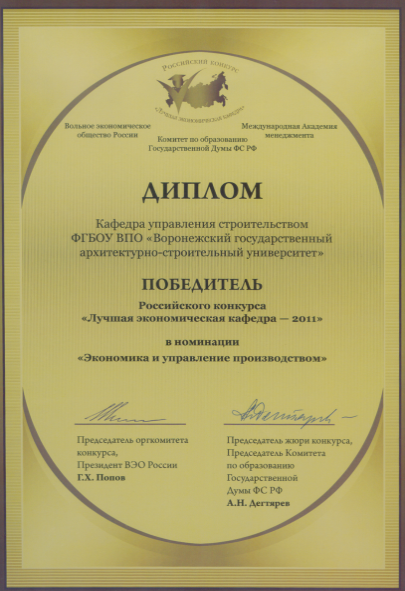 